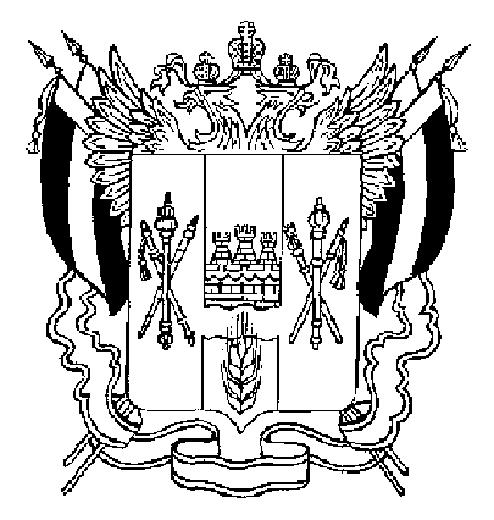 АДМИНИСТРАЦИЯ ВЕСЕЛОВСКОГО СЕЛЬСКОГО ПОСЕЛЕНИЯ ВЕСЕЛОВСКОГО РАЙОНА РОСТОВСКОЙ ОБЛАСТИ       ПОСТАНОВЛЕНИЕ                  04 июля 2022 года                           № 167                                   п. ВеселыйВ     целях реализации Федерального закона от 06.10.2003 №131-ФЗ «Об общих принципах организации местного самоуправления в Российской Федерации», Федерального закона от 27.07.2010 № 190-ФЗ «О теплоснабжении», приказа Минэнерго России от 12.03.2013 № 103 «Об утверждении Правил оценки готовности к отопительному периоду», руководствуясь Уставом муниципального образования «Веселовское сельское поселение»,                                      ПОСТАНОВЛЯЮ:Утвердить План действий по ликвидации последствий аварийных ситуаций с применением электронного моделирования аварийных ситуаций на территории МО «Веселовское сельское поселение» на период отопительного сезона согласно приложению. Контроль за исполнением настоящего постановления оставляю за собой.И.о.Главы АдминистрацииВеселовского сельского поселения                                            В.И.ВертепаПриложение к постановлению администрацииМО «Веселовское сельское поселение»от 04.07. 2022г. № 167 План действий по ликвидации последствий аварийных ситуаций с применением электронного моделирования аварийных ситуаций на территории МО «Веселовское сельское поселение» на период отопительного сезона.1. Общие положения.	1.1. План действий по ликвидации последствий аварийных ситуаций с применением электронного моделирования аварийных ситуаций на территории МО «Веселовское сельское поселение» Веселовского муниципального района Ростовской области (далее - План) разработан в целях координации деятельности администрации муниципального образования и ресурсоснабжающих организаций при решении вопросов, связанных с ликвидацией аварийных ситуаций на системах жизнеобеспечения  МО «Веселовское сельское поселение» Веселовского муниципального района Ростовской области.	1.2. Настоящий План обязателен для выполнения исполнителями и потребителями коммунальных услуг, тепло- и ресурсоснабжающими организациями, организациями, выполняющими наладку и ремонт объектов жилищно-коммунального хозяйства муниципального образования.	1.3. Основной задачей администрации «Веселовское сельское поселение», организаций жилищно-коммунального и энергетического хозяйства является обеспечение устойчивого тепло-, водо-, электроснабжения потребителей, поддержание необходимых параметров энергоносителей и обеспечение нормативного температурного режима в зданиях с учетом их назначения и платежной дисциплины энергопотребления.	1.4. Ответственность за предоставление коммунальных услуг, взаимодействие диспетчерских служб, организаций жилищно-коммунального комплекса, ресурсоснабжающих организаций и администрации  «Веселовское сельское поселение» определяется в соответствии с действующим законодательством.	1.5. Взаимоотношения теплоснабжающих организаций с исполнителями коммунальных услуг и потребителями определяются заключенными между ними договорами и действующим федеральным и региональным законодательством. Ответственность исполнителей коммунальных услуг, потребителей и теплоснабжающей организации определяется балансовой принадлежностью инженерных сетей и фиксируется в акте, прилагаемом к договору разграничения балансовой принадлежности инженерных сетей и эксплуатационной ответственности сторон.	Исполнители коммунальных услуг и потребители должны обеспечивать:•	своевременное и качественное техническое обслуживание, и ремонт теплопотребляющих систем, а также разработку и выполнение, согласно договору, на пользование тепловой энергией, графиков ограничения и отключения теплопотребляющих установок при временном недостатке тепловой мощности или топлива на источниках теплоснабжения;•	допуск работников специализированных организаций, с которыми заключены договоры на техническое обслуживание и ремонт теплопотребляющих систем, на объекты в любое время суток.2. План ликвидации аварийной ситуации составляется в целях:-  определения возможных сценариев возникновения и развития аварий, конкретизации технических средств и действий производственного персонала и спецподразделений по локализации аварий;- создания благоприятных условий для успешного выполнения мероприятий по ликвидации аварийной ситуации;- бесперебойного удовлетворения потребностей населения при ликвидации аварийной ситуации. Риски возникновения аварий, масштабы и последствия:Наиболее вероятными причинами возникновения аварий и сбоев в работе могут послужить:-перебои в подаче электроэнергии;-износ оборудования;-неблагоприятные погодно-климатические явления;-человеческий фактор.3. Этапы организации работ по локализации и ликвидации последствий аварийных ситуаций объектах электро – водо – газо – теплоснабжения.первый этап – принятие экстренных мер по локализации и ликвидации последствий аварий и передача информации (оповещение) согласно инструкциям (алгоритмам действий по видам аварий) дежурного диспетчера ЕДДС, взаимодействующих структур и органов повседневного управления силами и средствами, привлекаемых к ликвидации аварийных ситуаций;второй этап – принятие решения о вводе режима аварийной ситуации и оперативное планирование действий;третий этап – организация проведения мероприятий по ликвидации аварий и первоочередного жизнеобеспечения пострадавшего населения.4. Организация управления ликвидацией аварий на тепло-производящих объектах и тепловых сетях.	Координацию работ по ликвидации аварии на муниципальном уровне осуществляет комиссия по предупреждению и ликвидации чрезвычайных ситуаций и обеспечению пожарной безопасности поселения, на объектовом уровне – руководитель организации, осуществляющей эксплуатацию объекта.Органами повседневного управления территориальной подсистемы являются:на межмуниципальном уровне — единая дежурно-диспетчерская служба (далее — ЕДДС) Веселовского муниципального района по вопросам сбора, обработки и обмена информации, оперативного реагирования и координации совместных действий дежурно-диспетчерских и аварийно-диспетчерских служб организаций, расположенных на территории муниципального района, оперативного управления силами и средствами аварийно-спасательных и других сил постоянной готовности в условиях чрезвычайной ситуации (далее — ЧС).на муниципальном уровне – ответственный специалист муниципального образования;на объектовом уровне – дежурно-диспетчерские службы организаций (объектов).Размещение органов повседневного управления осуществляется на стационарных пунктах управления, оснащаемых техническими средствами управления, средствами связи, оповещения и жизнеобеспечения, поддерживаемых в состоянии постоянной готовности к использованию.5. Силы и средства для ликвидации аварий тепло-производящих                               объектов и тепловых сетей.	В режиме повседневной деятельности на объектах ЖКХ осуществляется дежурство специалистов, операторами котельных.	Время готовности к работам по ликвидации аварии- 45 мин.	При возникновении крупномасштабной аварии, срок ликвидации последствий более 12 часов.6. Резервы финансовых и материальных ресурсов для ликвидации чрезвычайных ситуаций и их последствий.	Для ликвидации аварий создаются и используются:резервы финансовых и материальных ресурсов МО «Веселовское сельское поселение», резервы финансовых материальных ресурсов организаций.	Объемы резервов финансовых ресурсов (резервных фондов) определяются ежегодно и утверждаются нормативным правовым актом и должны обеспечивать проведение аварийно-восстановительных работ в нормативные сроки.7. Порядок действий по ликвидации аварий на тепло-производящих объектах и тепловых сетях	В зависимости от вида и масштаба аварии принимаются неотложные меры по проведению ремонтно-восстановительных и других работ, направленных на недопущение размораживания систем теплоснабжения и скорейшую подачу теплоэнергии в дома и социально значимые объекты.	Планирование и организация ремонтно-восстановительных работ на тепло-производящих объектах (далее — ТПО) и тепловых сетях (далее – ТС) осуществляется руководством организации, эксплуатирующей ТПО (ТС).	Принятию решения на ликвидацию аварии предшествует оценка сложившейся обстановки, масштаба аварии и возможных последствий.	Работы проводятся на основании нормативных и распорядительных документов оформляемых организатором работ.	К работам привлекаются аварийно-ремонтные бригады, специальная техника и оборудование организаций, в ведении которых находятся ТПО (ТС) в круглосуточном режиме, посменно.	О причинах аварии, масштабах и возможных последствиях, планируемых сроках ремонтно-восстановительных работ, привлекаемых силах и средствах руководитель работ информирует ЕДДС  не позднее 20 мин. с момента происшествия, ЧС, администрацию МО «Веселовское сельское поселение».	О сложившейся обстановке население информируется администрацией МО «Веселовское сельское поселение» , эксплуатирующей организацией через местную систему оповещения и информирования.	В случае необходимости привлечения дополнительных сил и средств к работам, руководитель работ докладывает Главе администрации муниципального образования, председателю комиссии по предупреждению и ликвидации чрезвычайных ситуаций и обеспечению пожарной безопасности поселения, ЕДДС.	При угрозе возникновения чрезвычайной ситуации в результате аварии (аварийном отключении коммунально-технических систем жизнеобеспечения населения в жилых домах на сутки и более, а также в условиях критически низких температур окружающего воздуха) работы координирует комиссия по предупреждению и ликвидации чрезвычайных ситуаций и обеспечению пожарной безопасности поселения.8. Мероприятия при аварийном отключении коммунально-технических систем жизнеобеспечения населенияОб утверждении Плана действий по ликвидации последствий аварийных ситуаций с применением электронного модулирования аварийных ситуаций на территории Веселовского сельского поселения на период отопительного периодаВид аварииПричина возникновения аварииМасштаб аварии и последствияУровень реагированияОстановка котельнойПрекращение подачи электроэнергииПрекращение циркуляции воды в систему отопления всех потребителей, понижение температуры в зданиях, размораживание тепловых сетей и отопительных батареймуниципальныйОстановка котельнойПрекращение подачи топливаПрекращение подачи горячей воды в систему отопления всех потребителей, понижение температуры в зданиях.локальныйПорыв тепловых сетейПредельный износ сетей, гидродинамические ударыПрекращение подачи горячей воды в систему отопления всех потребителей, понижение температуры в зданиях и домах, размораживание тепловых сетей и отопительных батареймуниципальный№ п/пМероприятияСрок исполненияИсполнитель1234При возникновении аварии на коммунальных системах жизнеобеспеченияПри возникновении аварии на коммунальных системах жизнеобеспеченияПри возникновении аварии на коммунальных системах жизнеобеспеченияПри возникновении аварии на коммунальных системах жизнеобеспечения1.При поступлении информации (сигнала) в ДДС организаций об аварии на коммунально-технических системах жизнеобеспечения населения:определение объема последствий аварийной ситуации (количество жилых домов, котельных, водозаборов, учреждений социальных объектов);принятие мер по бесперебойному обеспечению теплом и электроэнергией объектов жизнеобеспечения населения муниципального образования;организация электроснабжения объектов жизнеобеспечения населения по обводным каналам;организация работ по восстановлению линий электропередач и систем жизнеобеспечения при авариях на них;принятие мер для обеспечения электроэнергией учреждений здравоохранения, общеобразовательных  учреждений Немедленно  Дежурно-диспетчерская служба, руководители объектов электро– водо – газо-, теплоснабжения2.Проверка работоспособности автономных источников питания и поддержание их в постоянной готовности, отправка автономных источников питания для обеспечения электроэнергией котельных, насосных станций, учреждений здравоохранения, общеобразовательных учреждений, подключение дополнительных источников энергоснабжения (освещения) для работы в темное время суток;обеспечение бесперебойной подачи тепла в жилые кварталы.Ч+ (0ч.30 мин.- 01.ч.00 мин)Аварийно-восстановительные формирования 3.При поступлении сигнала в ЕДДС Веселовского района об аварии на коммунальных системах жизнеобеспечения:доведение информации до заместителя главы администрации района и руководителя рабочей группы (его зама) оповещение и сбор рабочей и оперативной группыНемедленноЧ+1ч. 30мин.Оперативный дежурный ЕДДС Веселовского района4.Проведение расчетов по устойчивости функционирования систем отопления в условиях критически низких температур при отсутствии энергоснабжения и выдача рекомендаций в администрации и ДДС муниципальных образований района.Ч+ 2ч.00мин.Рабочая и Оперативная группа5.Организация работы оперативной группыЧ+2ч.30 мин.Руководитель оперативной группы6.Выезд оперативной группы МО в район населенного пункта, в котором произошла авария. Проведение анализа обстановки, определение возможных последствий аварии и необходимых сил и средств для ее ликвидации. Определение котельных, учреждений здравоохранения, общеобразовательных учреждений, попадающих в зону возможной аварийной ситуации.Ч+(2ч.00мин -3 час.00мин).Руководитель рабочей группы7.Организация несения круглосуточного дежурства руководящего состава администрации поселения Ч+3ч.00мин.Оперативная группа8.Организация и проведение работ по ликвидации аварии на коммунальных системах жизнеобеспечения.Ч+3ч.00 мин.Руководитель Оперативной группы9.Оповещение населения об аварии на коммунальных системах жизнеобеспечения (при необходимости)Ч+3ч.00 мин.Оперативный дежурный ЕДДС,  группа оповещения10.Принятие дополнительных мер по обеспечению устойчивого функционирования объектов экономики, жизнеобеспечения населения.Ч+3ч.00мин.Руководитель, рабочей и  оперативной группы11.Организация сбора и обобщения информации:о ходе развития аварии и проведения работ по ее ликвидации;о состоянии безопасности объектов жизнеобеспечения поселения;о состоянии отопительных котельных, тепловых пунктов, систем энергоснабжения, о наличии резервного топлива.Через каждые 1 час (в течении первых суток) 2 часа (в последующие сутки).оперативный дежурный ЕДДС  и оперативная группа12Организация контроля за устойчивой работой объектов и систем жизнеобеспечения населения.В ходе ликвидации аварии.Руководитель Оперативной группы13Проведение мероприятий по обеспечению общественного порядка и обеспечение беспрепятственного проезда спецтехники в районе аварии.Ч+3 ч 00 мин.Отдел полиции 14Доведение информации до рабочей группы о ходе работ по ликвидации аварии и необходимости привлечения дополнительных сил и средств.Ч + 3ч.00 мин.Руководитель Оперативной группы15Привлечение дополнительных сил и средств, необходимых для ликвидации аварии на коммунальных системах жизнеобеспечения.По решению  рабочей группы